Publicado en Madrid el 15/04/2019 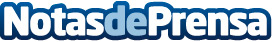 ARC, referencia nacional en restauración de llantas de aluminioEn ARC Racing, empresa especializada en la reparación de llantas en España, tienen muy claro la importancia de mantener las llantas en buen estado, ya que, de lo contrario, pueden aparecen riesgos que pueden poner a prueba la seguridad al volanteDatos de contacto:ARC Racinghttp://www.arc-racing.com915017887Nota de prensa publicada en: https://www.notasdeprensa.es/arc-referencia-nacional-en-restauracion-de Categorias: Automovilismo Madrid Cataluña Seguros Industria Automotriz http://www.notasdeprensa.es